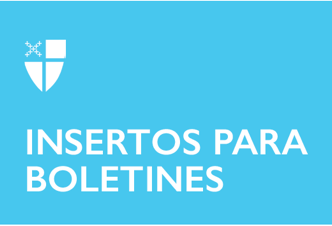 27 de febrero de 2022Último Domingo después de la Epifanía (C) Introducción: Una Vida Transformada: El Camino del Amor para la CuaresmaEl viaje a través de la Cuaresma hacia la Pascua es un viaje con Jesús. Somos bautizados en su vida, abnegación y muerte; entonces, nos elevamos a la esperanza de la vida transformados. Esta Cuaresma, las comunidades quedan invitadas a caminar con Jesús en su Camino de Amor y con la experiencia de la vida transformada. Juntos, reflexionaremos de nuevo sobre las acciones amorosas de Dios tal como se relatan en las lecturas de la Vigilia Pascual. Juntos, caminaremos a través de las profundidades de la historia de la salvación hacia la plenitud de la redención. A lo largo de la Cuaresma, acompáñenos mientras exploramos: Una Vida Transformada: El Camino del Amor para la Cuaresma, producido por Hillary Raining y Jenifer Gamber. Puede encontrar los recursos que se mencionan a continuación en iam.ec/lifetransformed o escaneando el código QR a la derecha. 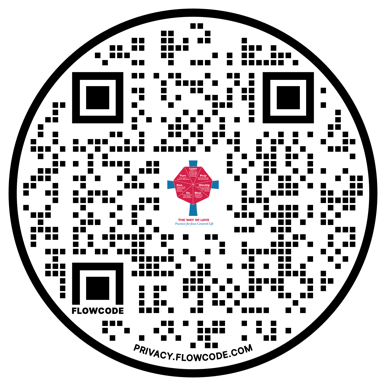 Introducción27 de febreroAviso de hoy: Vea el video introductoria de la Rvda. Dra. Hillary Raining en iam.ec/lifetransformed.27 de febrero de 2022Último Domingo después de la Epifanía (C) Introducción: Una Vida Transformada: El Camino del Amor para la CuaresmaEl viaje a través de la Cuaresma hacia la Pascua es un viaje con Jesús. Somos bautizados en su vida, abnegación y muerte; entonces, nos elevamos a la esperanza de la vida transformados. Esta Cuaresma, las comunidades quedan invitadas a caminar con Jesús en su Camino de Amor y con la experiencia de la vida transformada. Juntos, reflexionaremos de nuevo sobre las acciones amorosas de Dios tal como se relatan en las lecturas de la Vigilia Pascual. Juntos, caminaremos a través de las profundidades de la historia de la salvación hacia la plenitud de la redención. A lo largo de la Cuaresma, acompáñenos mientras exploramos: Una Vida Transformada: El Camino del Amor para la Cuaresma, producido por Hillary Raining y Jenifer Gamber. Puede encontrar los recursos que se mencionan a continuación en iam.ec/lifetransformed o escaneando el código QR a la derecha. Introducción27 de febreroAviso de hoy: Vea el video introductoria de la Rvda. Dra. Hillary Raining en iam.ec/lifetransformed.2 de marzoAviso de hoy: Observa el patrón de tu respiración. Ora por tener conciencia de las bendiciones.Lea esto: “Entonces Dios el Señor formó al hombre de la tierra misma, y sopló en su nariz y le dio vida. Así el hombre se convirtió en un ser viviente.” – Génesis 2:73 de marzoAviso de hoy: ¿Cómo podrías conectarte a los demás con un espíritu de renovación?Lea esto: “Y el Señor le dijo: «Sal fuera y quédate de pie ante mí, sobre la montaña.» En aquel momento pasó el Señor, y un viento fuerte y poderoso desgajó la montaña y partió las rocas ante el Señor; pero el Señor no estaba en el viento. Después del viento hubo un terremoto; pero el Señor tampoco estaba en el terremoto. Y tras el terremoto hubo un fuego; pero el Señor no estaba en el fuego. Pero después del fuego se oyó un sonido suave y delicado.” – 1 Reyes 19:11-124 de marzoAviso de hoy: ¿Cómo puedes establecer pausas en el día para reflexionar sobre la obra del Espíritu?Lea esto: “Yo soy la vid, y ustedes son las ramas. El que permanece unido a mí, y yo unido a él, da mucho fruto; pues sin mí no pueden ustedes hacer nada.” – Juan 15:55 de marzoAviso de hoy: ¿De qué maneras te ayuda o te obstaculiza la comunidad a crecer en Cristo?Lea esto: “Pero a quienes lo recibieron y creyeron en él, les concedió el privilegio de llegar a ser hijos de Dios. Y son hijos de Dios, no por la naturaleza ni los deseos humanos, sino porque Dios los ha engendrado.” – Juan 1:12-13Reflexiones de “Living the Way of Love” de Mary Bea Sullivan (Church Publishing, 2019). Usado con permiso. Citas bíblicas: Dios habla hoy ®, © Sociedades Bíblicas Unidas, 1966, 1970, 1979, 1983, 1996.2 de marzoAviso de hoy: Observa el patrón de tu respiración. Ora por tener conciencia de las bendiciones.Lea esto: “Entonces Dios el Señor formó al hombre de la tierra misma, y sopló en su nariz y le dio vida. Así el hombre se convirtió en un ser viviente.” – Génesis 2:73 de marzoAviso de hoy: ¿Cómo podrías conectarte a los demás con un espíritu de renovación?Lea esto: “Y el Señor le dijo: «Sal fuera y quédate de pie ante mí, sobre la montaña.» En aquel momento pasó el Señor, y un viento fuerte y poderoso desgajó la montaña y partió las rocas ante el Señor; pero el Señor no estaba en el viento. Después del viento hubo un terremoto; pero el Señor tampoco estaba en el terremoto. Y tras el terremoto hubo un fuego; pero el Señor no estaba en el fuego. Pero después del fuego se oyó un sonido suave y delicado.” – 1 Reyes 19:11-124 de marzoAviso de hoy: ¿Cómo puedes establecer pausas en el día para reflexionar sobre la obra del Espíritu?Lea esto: “Yo soy la vid, y ustedes son las ramas. El que permanece unido a mí, y yo unido a él, da mucho fruto; pues sin mí no pueden ustedes hacer nada.” – Juan 15:55 de marzoAviso de hoy: ¿De qué maneras te ayuda o te obstaculiza la comunidad a crecer en Cristo?Lea esto: “Pero a quienes lo recibieron y creyeron en él, les concedió el privilegio de llegar a ser hijos de Dios. Y son hijos de Dios, no por la naturaleza ni los deseos humanos, sino porque Dios los ha engendrado.” – Juan 1:12-13Reflexiones de “Living the Way of Love” de Mary Bea Sullivan (Church Publishing, 2019). Usado con permiso. Citas bíblicas: Dios habla hoy ®, © Sociedades Bíblicas Unidas, 1966, 1970, 1979, 1983, 1996.